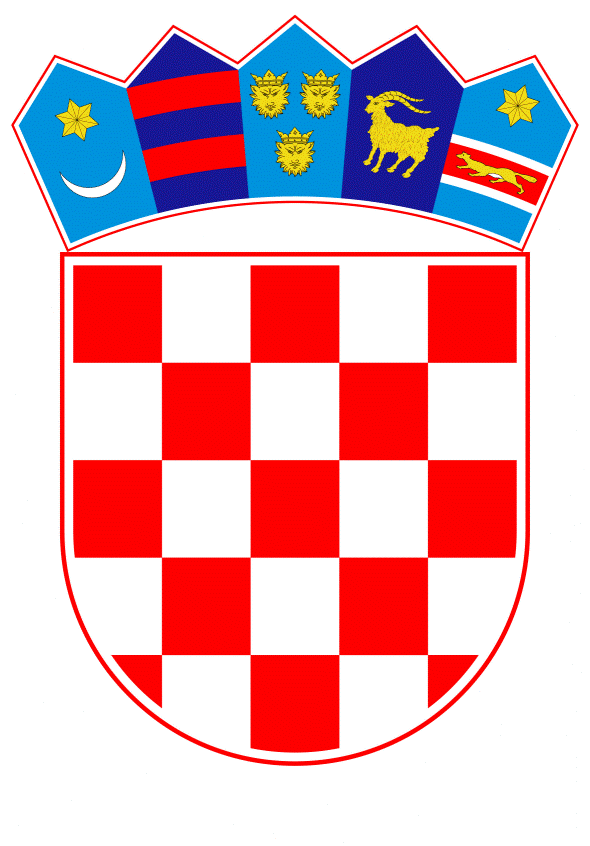 VLADA REPUBLIKE HRVATSKE	Zagreb, 10. lipnja 2021.PREDLAGATELJ:	Fond za financiranje razgradnje i zbrinjavanja radioaktivnog otpada i istrošenoga nuklearnog goriva Nuklearne elektrane KrškoPREDMET: 	Izvješće o ostvarivanju programa rada i financijsko izvješće Fonda za financiranje razgradnje i zbrinjavanja radioaktivnog otpada i istrošenoga nuklearnog goriva Nuklearne elektrane Krško za 2020. godinuBanski dvori | Trg Sv. Marka 2  | 10000 Zagreb | tel. 01 4569 222 | vlada.gov.hr PRIJEDLOG	Na temelju članka 31. stavka 3. Zakona o Vladi Republike Hrvatske („Narodne novine“ broj: 150/11, 119/14, 93/16 i 116/18), a u vezi sa člankom 18. stavkom 1. Zakona o Fondu za financiranje razgradnje i zbrinjavanja radioaktivnog otpada i istrošenoga nuklearnog goriva Nuklearne elektrane Krško („Narodne novine“, broj 107/07), Vlada Republike Hrvatske je na sjednici održanoj dana ___________2021. godine donijelaZAKLJUČAK	Prihvaća se Izvješće o ostvarivanju programa rada i financijsko izvješće Fonda za financiranje razgradnje i zbrinjavanja radioaktivnog otpada i istrošenoga nuklearnog goriva Nuklearne elektrane Krško za 2020. godinu u tekstu koji je Vladi Republike Hrvatske dostavio Fond za financiranje razgradnje i zbrinjavanja radioaktivnog otpada i istrošenoga nuklearnog goriva Nuklearne elektrane Krško, aktom URBROJ: 1-2/21-1-4/13, od 22. travnja 2021. KLASA:URBROJ:Zagreb,PREDSJEDNIKmr. sc. Andrej PlenkovićOBRAZLOŽENJEZakonom o Fondu za financiranje razgradnje i zbrinjavanja radioaktivnog otpada i istrošenoga nuklearnog goriva Nuklearne elektrane Krško („Narodne novine“ broj 107/07, u daljnjem tekstu: Zakon) osnovan je Fond za financiranje razgradnje i zbrinjavanja radioaktivnog otpada i istrošenoga nuklearnog goriva Nuklearne elektrane Krško, koji je upisan u sudski registar a osnivač je Republika Hrvatska.Sukladno članku 13., stavku 2., podstavku 13. Statuta Fonda za financiranje razgradnje i zbrinjavanja radioaktivnog otpada i istrošenoga nuklearnog goriva Nuklearne elektrane Krško, Upravni odbor usvaja izvješće o ostvarivanju programa rada i financijsko izvješće za proteklu godinu, te ih podnosi Vladi Republike Hrvatske.Predlaže se prihvaćanje Izvješća o ostvarivanju programa rada i financijskog izvješća Fonda za financiranje razgradnje i zbrinjavanja radioaktivnog otpada i istrošenoga nuklearnog goriva Nuklearne elektrane Krško za 2020. godinu.Procjena fiskalnog učinka – ovaj Zaključak nema utjecaja na državni proračun Republike Hrvatske.